September 20, 2023Via Certified MailCindy Shuk Ying HoBNP Paribas Trade Finance Services787 Seventh AvenueNew York NY  10019						RE:	Letter of Credit Amendment							Energo Power & Gas LLC 							A-2014-2433775Dear Sir or Madam:Please find under cover of this letter the financial instrument filed on behalf of Energo Power & Gas LLC because it is not acceptable.  In all locations where the name of the Principal appears, please note that this must match exactly with the license issued by the Commission, including any trade or fictitious names that appear on the license.  As the enclosed continuation lists “Marathon Power LLC” instead of “Energo Power & Gas LLC”, it cannot be accepted.Please file the original financial instrument with my office within 30 days of the date of this letter, preferably by overnight delivery.  If you are unable to meet this deadline due to the ongoing pandemic emergency of COVID-19, please email Secretary Rosemary Chiavetta at rchiavetta@pa.gov.Sincerely,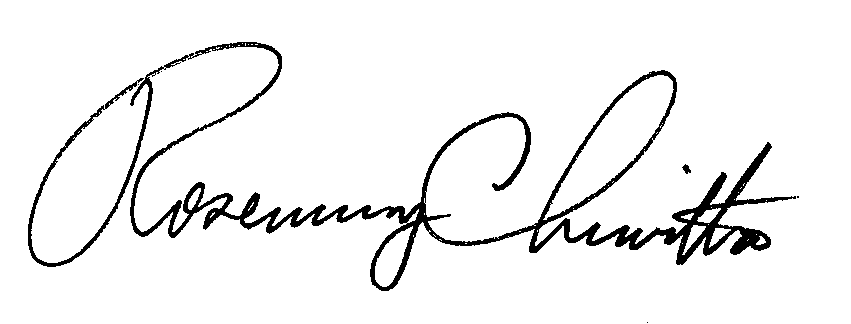 Rosemary ChiavettaSecretary of the CommissionCC: Murray E. Bevan, Bevan Mosca & Giuditta PC, 163 Madison Ave Suite 220 8, Morristown NJ 07960 (letter only by First Class Mail)RC: alwEnclosures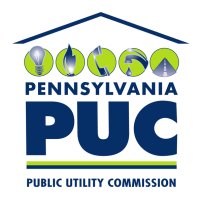  PUBLIC UTILITY COMMISSION400 NORTH STREET, KEYSTONE BUILDING, SECOND FLOORHARRISBURG, PENNSYLVANIA  17120IN REPLY PLEASE REFER TO OUR 